Name/Logo der SchuleName/Logo der SchuleName/Logo der SchuleBetriebsanweisungHolzstaubRaumAlle Holz- und BauwerkstättenverantwortlichRaumAlle Holz- und BauwerkstättenverantwortlichRaumAlle Holz- und BauwerkstättenverantwortlichRaumAlle Holz- und BauwerkstättenverantwortlichGefahren für Mensch und UmweltGefahren für Mensch und UmweltGefahren für Mensch und UmweltGefahren für Mensch und UmweltGefahren für Mensch und UmweltGefahren für Mensch und UmweltGefahren für Mensch und UmweltGefahren für Mensch und Umwelt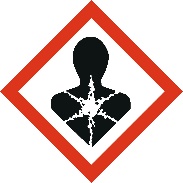 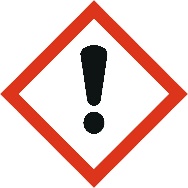 Das Einatmen von Holzstaub kann zu Gesundheitsschäden führen. Kann die Atemwege, Augen, Verdauungsorgane reizen. Holzstaub verschiedener Tropenhölzer kann zu Allergien der Atemwege und der Haut führen. Personen mit Holzstaub -Allergie sollten den Kontakt mit diesem Stoff meiden. Die krebserzeugende Wirkung von Holzstaub wird vermutet! Stäube können zusammen mit einer Zündquelle und Luftsauerstoff Brände und Explosionen auslösen.Trennschleifer oder Funken an elektrischen Geräten wie Motoren oder Schaltern möglich!Das Einatmen von Holzstaub kann zu Gesundheitsschäden führen. Kann die Atemwege, Augen, Verdauungsorgane reizen. Holzstaub verschiedener Tropenhölzer kann zu Allergien der Atemwege und der Haut führen. Personen mit Holzstaub -Allergie sollten den Kontakt mit diesem Stoff meiden. Die krebserzeugende Wirkung von Holzstaub wird vermutet! Stäube können zusammen mit einer Zündquelle und Luftsauerstoff Brände und Explosionen auslösen.Trennschleifer oder Funken an elektrischen Geräten wie Motoren oder Schaltern möglich!Das Einatmen von Holzstaub kann zu Gesundheitsschäden führen. Kann die Atemwege, Augen, Verdauungsorgane reizen. Holzstaub verschiedener Tropenhölzer kann zu Allergien der Atemwege und der Haut führen. Personen mit Holzstaub -Allergie sollten den Kontakt mit diesem Stoff meiden. Die krebserzeugende Wirkung von Holzstaub wird vermutet! Stäube können zusammen mit einer Zündquelle und Luftsauerstoff Brände und Explosionen auslösen.Trennschleifer oder Funken an elektrischen Geräten wie Motoren oder Schaltern möglich!Das Einatmen von Holzstaub kann zu Gesundheitsschäden führen. Kann die Atemwege, Augen, Verdauungsorgane reizen. Holzstaub verschiedener Tropenhölzer kann zu Allergien der Atemwege und der Haut führen. Personen mit Holzstaub -Allergie sollten den Kontakt mit diesem Stoff meiden. Die krebserzeugende Wirkung von Holzstaub wird vermutet! Stäube können zusammen mit einer Zündquelle und Luftsauerstoff Brände und Explosionen auslösen.Trennschleifer oder Funken an elektrischen Geräten wie Motoren oder Schaltern möglich!Das Einatmen von Holzstaub kann zu Gesundheitsschäden führen. Kann die Atemwege, Augen, Verdauungsorgane reizen. Holzstaub verschiedener Tropenhölzer kann zu Allergien der Atemwege und der Haut führen. Personen mit Holzstaub -Allergie sollten den Kontakt mit diesem Stoff meiden. Die krebserzeugende Wirkung von Holzstaub wird vermutet! Stäube können zusammen mit einer Zündquelle und Luftsauerstoff Brände und Explosionen auslösen.Trennschleifer oder Funken an elektrischen Geräten wie Motoren oder Schaltern möglich!Das Einatmen von Holzstaub kann zu Gesundheitsschäden führen. Kann die Atemwege, Augen, Verdauungsorgane reizen. Holzstaub verschiedener Tropenhölzer kann zu Allergien der Atemwege und der Haut führen. Personen mit Holzstaub -Allergie sollten den Kontakt mit diesem Stoff meiden. Die krebserzeugende Wirkung von Holzstaub wird vermutet! Stäube können zusammen mit einer Zündquelle und Luftsauerstoff Brände und Explosionen auslösen.Trennschleifer oder Funken an elektrischen Geräten wie Motoren oder Schaltern möglich!Das Einatmen von Holzstaub kann zu Gesundheitsschäden führen. Kann die Atemwege, Augen, Verdauungsorgane reizen. Holzstaub verschiedener Tropenhölzer kann zu Allergien der Atemwege und der Haut führen. Personen mit Holzstaub -Allergie sollten den Kontakt mit diesem Stoff meiden. Die krebserzeugende Wirkung von Holzstaub wird vermutet! Stäube können zusammen mit einer Zündquelle und Luftsauerstoff Brände und Explosionen auslösen.Trennschleifer oder Funken an elektrischen Geräten wie Motoren oder Schaltern möglich!Schutzmaßnahmen und VerhaltensregelnSchutzmaßnahmen und VerhaltensregelnSchutzmaßnahmen und VerhaltensregelnSchutzmaßnahmen und VerhaltensregelnSchutzmaßnahmen und VerhaltensregelnSchutzmaßnahmen und VerhaltensregelnSchutzmaßnahmen und VerhaltensregelnSchutzmaßnahmen und Verhaltensregeln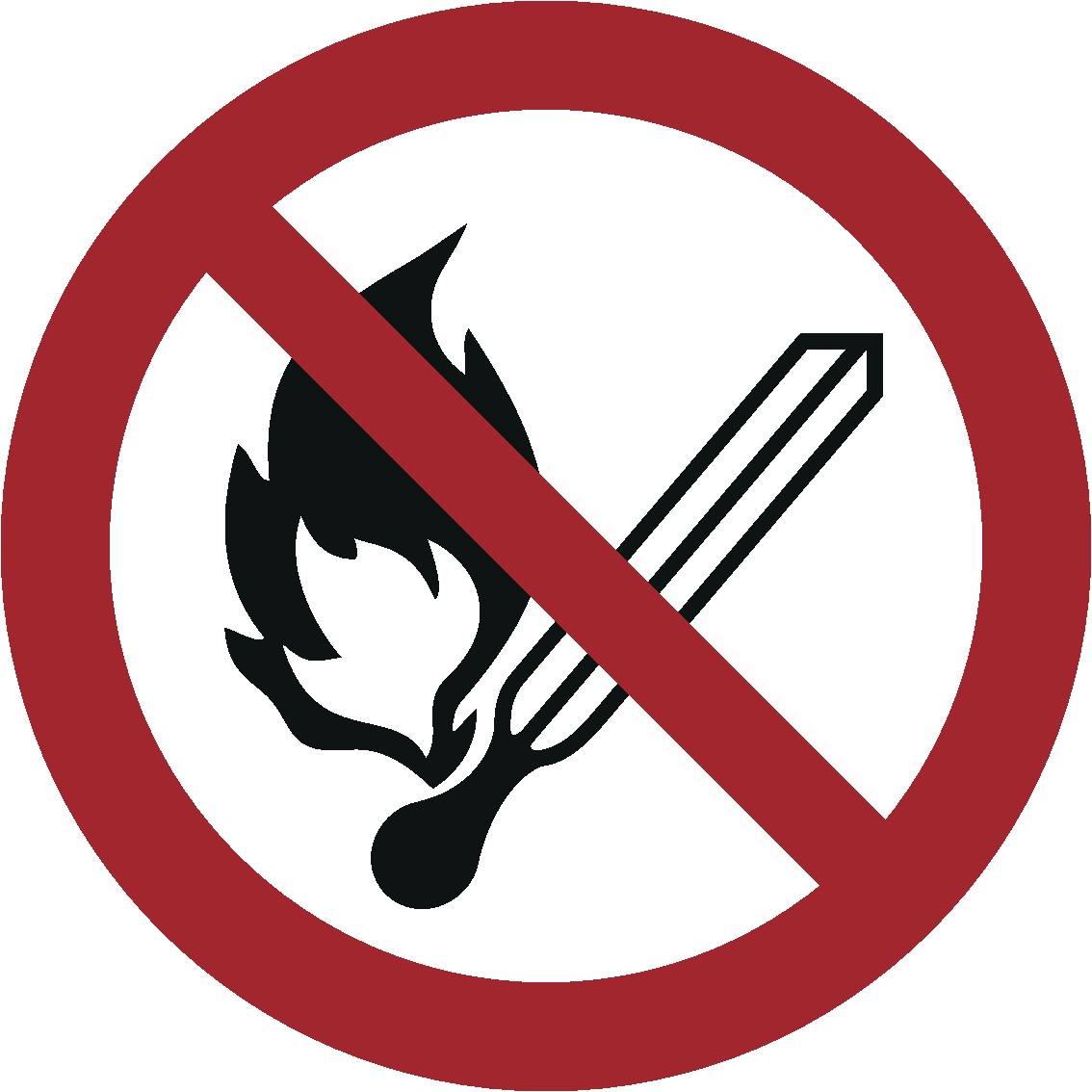 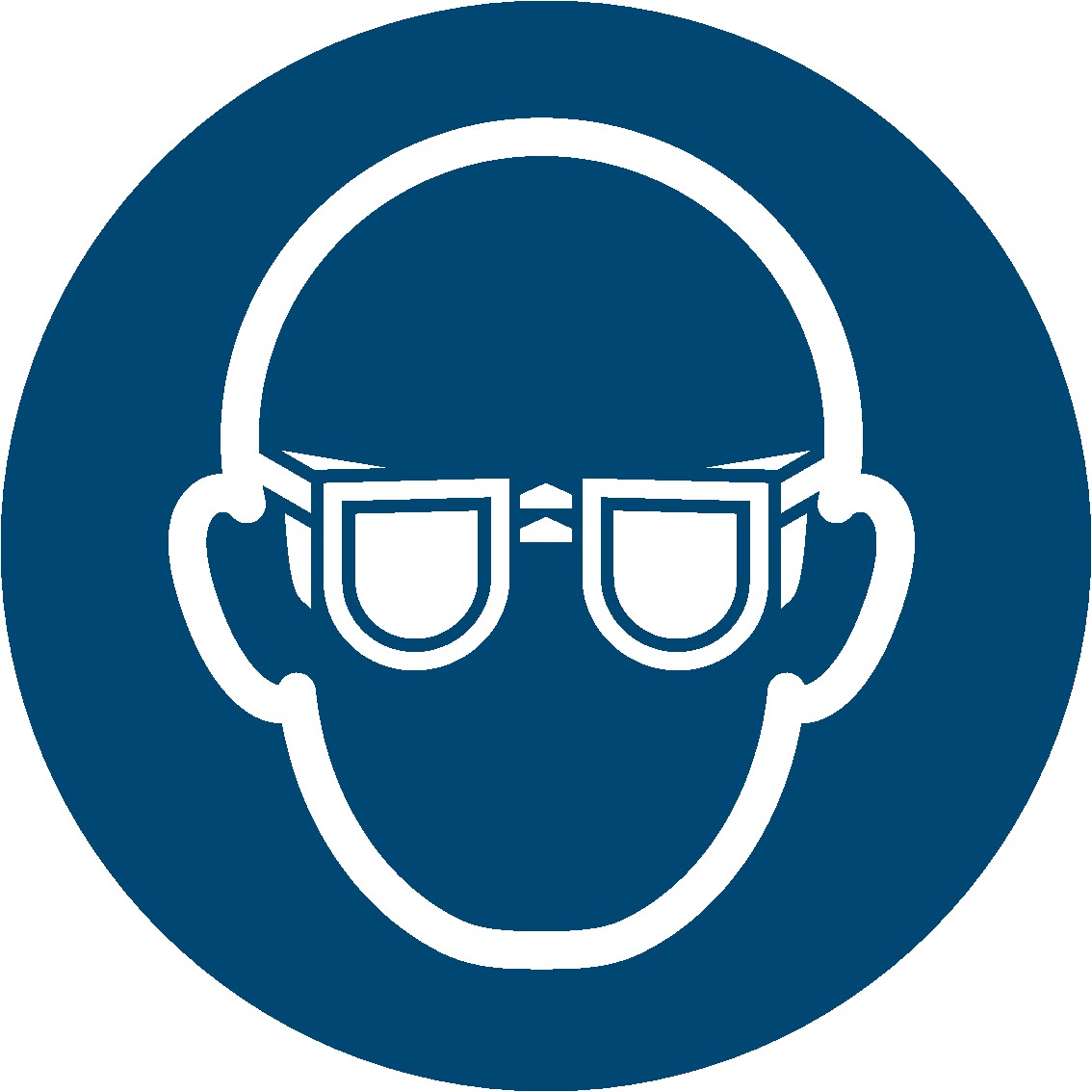 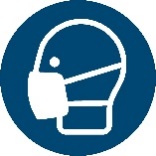 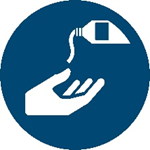 Nur mit Absauganlagen arbeiten; Warten bis die Absaugmotoren angelaufen sindHandschleifarbeitsplätze müssen ebenfalls abgesaugt werden. Bei Handmaschinen ist die Absaugung direkt an der Maschine vorzunehmen.Die optimale Einstellung der Stauberfassungselemente ist an der Staubentstehungsstelle vor Aufnahme der Arbeit zu kontrollieren. Arbeitsplätze und Maschinen müssen regelmäßig von Staubablagerungen und Spänen durch Absaugen gereinigt werden.Abblasen mit Druckluft und Kehren mit Besen ist nicht zulässig. Grobe Holzabschnitte mit Harke zusammenziehen. Dann die Flächen absaugen.Beschäftigungsbeschränkungen beachten!Feuerarbeiten, Heißarbeiten, Schweißen nur mit schriftlicher Erlaubnis.Bei staubemittierenden Arbeiten, z.B. Wartungstätigkeiten wie Filter- oder Staubsammelsackwechsel, ist Atemschutz (min. FFP 2) zu tragen. Den vorgesehenen Hautschutzplan für diesen Arbeitsbereich befolgen.Nur mit Absauganlagen arbeiten; Warten bis die Absaugmotoren angelaufen sindHandschleifarbeitsplätze müssen ebenfalls abgesaugt werden. Bei Handmaschinen ist die Absaugung direkt an der Maschine vorzunehmen.Die optimale Einstellung der Stauberfassungselemente ist an der Staubentstehungsstelle vor Aufnahme der Arbeit zu kontrollieren. Arbeitsplätze und Maschinen müssen regelmäßig von Staubablagerungen und Spänen durch Absaugen gereinigt werden.Abblasen mit Druckluft und Kehren mit Besen ist nicht zulässig. Grobe Holzabschnitte mit Harke zusammenziehen. Dann die Flächen absaugen.Beschäftigungsbeschränkungen beachten!Feuerarbeiten, Heißarbeiten, Schweißen nur mit schriftlicher Erlaubnis.Bei staubemittierenden Arbeiten, z.B. Wartungstätigkeiten wie Filter- oder Staubsammelsackwechsel, ist Atemschutz (min. FFP 2) zu tragen. Den vorgesehenen Hautschutzplan für diesen Arbeitsbereich befolgen.Nur mit Absauganlagen arbeiten; Warten bis die Absaugmotoren angelaufen sindHandschleifarbeitsplätze müssen ebenfalls abgesaugt werden. Bei Handmaschinen ist die Absaugung direkt an der Maschine vorzunehmen.Die optimale Einstellung der Stauberfassungselemente ist an der Staubentstehungsstelle vor Aufnahme der Arbeit zu kontrollieren. Arbeitsplätze und Maschinen müssen regelmäßig von Staubablagerungen und Spänen durch Absaugen gereinigt werden.Abblasen mit Druckluft und Kehren mit Besen ist nicht zulässig. Grobe Holzabschnitte mit Harke zusammenziehen. Dann die Flächen absaugen.Beschäftigungsbeschränkungen beachten!Feuerarbeiten, Heißarbeiten, Schweißen nur mit schriftlicher Erlaubnis.Bei staubemittierenden Arbeiten, z.B. Wartungstätigkeiten wie Filter- oder Staubsammelsackwechsel, ist Atemschutz (min. FFP 2) zu tragen. Den vorgesehenen Hautschutzplan für diesen Arbeitsbereich befolgen.Nur mit Absauganlagen arbeiten; Warten bis die Absaugmotoren angelaufen sindHandschleifarbeitsplätze müssen ebenfalls abgesaugt werden. Bei Handmaschinen ist die Absaugung direkt an der Maschine vorzunehmen.Die optimale Einstellung der Stauberfassungselemente ist an der Staubentstehungsstelle vor Aufnahme der Arbeit zu kontrollieren. Arbeitsplätze und Maschinen müssen regelmäßig von Staubablagerungen und Spänen durch Absaugen gereinigt werden.Abblasen mit Druckluft und Kehren mit Besen ist nicht zulässig. Grobe Holzabschnitte mit Harke zusammenziehen. Dann die Flächen absaugen.Beschäftigungsbeschränkungen beachten!Feuerarbeiten, Heißarbeiten, Schweißen nur mit schriftlicher Erlaubnis.Bei staubemittierenden Arbeiten, z.B. Wartungstätigkeiten wie Filter- oder Staubsammelsackwechsel, ist Atemschutz (min. FFP 2) zu tragen. Den vorgesehenen Hautschutzplan für diesen Arbeitsbereich befolgen.Verhalten im GefahrenfallVerhalten im GefahrenfallVerhalten im GefahrenfallVerhalten im GefahrenfallVerhalten im GefahrenfallVerhalten im GefahrenfallVerhalten im GefahrenfallVerhalten im Gefahrenfall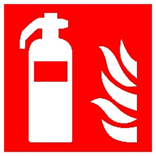 Auf Selbstschutz achtenGlimmbrände in Staubablagerungen nicht durch scharfen Löschmittelstrahl aufwirbeln - Staubexplosionsgefahr! Bei Bränden von Silos und Filteranlagen nur mit stationärer Löschanlage löschen.Auf Selbstschutz achtenGlimmbrände in Staubablagerungen nicht durch scharfen Löschmittelstrahl aufwirbeln - Staubexplosionsgefahr! Bei Bränden von Silos und Filteranlagen nur mit stationärer Löschanlage löschen.Auf Selbstschutz achtenGlimmbrände in Staubablagerungen nicht durch scharfen Löschmittelstrahl aufwirbeln - Staubexplosionsgefahr! Bei Bränden von Silos und Filteranlagen nur mit stationärer Löschanlage löschen.Auf Selbstschutz achtenGlimmbrände in Staubablagerungen nicht durch scharfen Löschmittelstrahl aufwirbeln - Staubexplosionsgefahr! Bei Bränden von Silos und Filteranlagen nur mit stationärer Löschanlage löschen.Erste HilfeErste HilfeErste HilfeErste HilfeErste HilfeErste HilfeErste HilfeErste HilfeMaschine abschalten und sichernDen Lehrer (Ersthelfer) informieren (siehe Alarmplan)Verletzungen sofort versorgen Eintragung in das Verbandbuch vornehmen         Notruf: 112					Krankentransport:  19222Maschine abschalten und sichernDen Lehrer (Ersthelfer) informieren (siehe Alarmplan)Verletzungen sofort versorgen Eintragung in das Verbandbuch vornehmen         Notruf: 112					Krankentransport:  19222Maschine abschalten und sichernDen Lehrer (Ersthelfer) informieren (siehe Alarmplan)Verletzungen sofort versorgen Eintragung in das Verbandbuch vornehmen         Notruf: 112					Krankentransport:  19222Maschine abschalten und sichernDen Lehrer (Ersthelfer) informieren (siehe Alarmplan)Verletzungen sofort versorgen Eintragung in das Verbandbuch vornehmen         Notruf: 112					Krankentransport:  19222Instandhaltung / Lagerung / EntsorgungInstandhaltung / Lagerung / EntsorgungInstandhaltung / Lagerung / EntsorgungInstandhaltung / Lagerung / EntsorgungInstandhaltung / Lagerung / EntsorgungInstandhaltung / Lagerung / EntsorgungInstandhaltung / Lagerung / EntsorgungInstandhaltung / Lagerung / EntsorgungFilterbeutel, -säcke oder -behälter nicht wiederverwenden, da bei ihrer Entleerung große Staubmengen freigesetzt werden. Das gilt auch für von der Herstellfirma als wiederverwendbar gekennzeichnete Filterbeutel und- Säcke. Entsorgung nur in geschlossenen Behältern oder verschlossenen Sammelsäcken.Bei Arbeiten an der Absaugung und Staubaustritt Atemschutz tragen. (FFP 2)Filterbeutel, -säcke oder -behälter nicht wiederverwenden, da bei ihrer Entleerung große Staubmengen freigesetzt werden. Das gilt auch für von der Herstellfirma als wiederverwendbar gekennzeichnete Filterbeutel und- Säcke. Entsorgung nur in geschlossenen Behältern oder verschlossenen Sammelsäcken.Bei Arbeiten an der Absaugung und Staubaustritt Atemschutz tragen. (FFP 2)Filterbeutel, -säcke oder -behälter nicht wiederverwenden, da bei ihrer Entleerung große Staubmengen freigesetzt werden. Das gilt auch für von der Herstellfirma als wiederverwendbar gekennzeichnete Filterbeutel und- Säcke. Entsorgung nur in geschlossenen Behältern oder verschlossenen Sammelsäcken.Bei Arbeiten an der Absaugung und Staubaustritt Atemschutz tragen. (FFP 2)Filterbeutel, -säcke oder -behälter nicht wiederverwenden, da bei ihrer Entleerung große Staubmengen freigesetzt werden. Das gilt auch für von der Herstellfirma als wiederverwendbar gekennzeichnete Filterbeutel und- Säcke. Entsorgung nur in geschlossenen Behältern oder verschlossenen Sammelsäcken.Bei Arbeiten an der Absaugung und Staubaustritt Atemschutz tragen. (FFP 2)Freigabe:Bearbeitung:8. April 2021Schulleitung